UNIVERSIDADE DE ÉVORA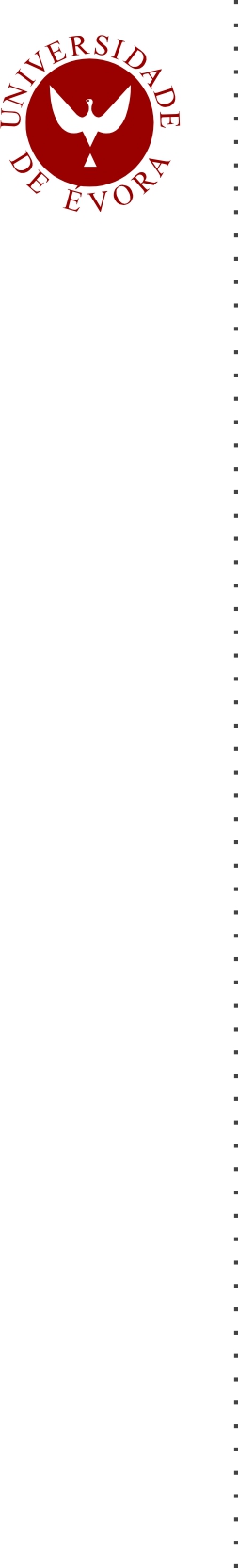 ESCOLA DE CIÊNCIAS E TECNOLOGIADEPARTAMENTO DE DESPORTO E SAÚDEComparação de diferentes tipos de exercício na composição corporal e força em jovens desportistas do sexo feminino.António Pedro PiresOrientação:Prof. Dr. Armando RaimundoProf. Dr. Nuno BatalhaMestrado em Exercicio e SaúdeDissertaçãoÉvora, Ano 2016